МУНИЦИПАЛЬНОЕ БЮДЖЕТНОЕ ДОШКОЛЬНОЕ ОБРАЗОВАТЕЛЬНОЕ УЧРЕЖДЕНИЕ МУНИЦИПАЛЬНОГО ОБРАЗОВАНИЯ ПЛАВСКИЙ РАЙОН – ДЕТСКИЙ САД П. МОЛОЧНЫЕ ДВОРЫКОНСПЕКТ непосредственной образовательной деятельности по образовательная область «Речевое развитие» на тему: «Рассказывание сказки «Курочка Ряба»» во второй младшей группе(с использованием мнемотехники) Составила: Блинова С.В., воспитатель 1 кв. категории2023 г.Пространственно временной ресурс: групповая комнатаВремя проведения: 15 минут.Цель: создание  условий  для  развития связной монологической речи у детей младшего дошкольного возраста через использование картинно-графического плана как вспомогательного средства. Задачи: Образовательные:-   учить детей правильному дыханию;- учить детей пересказывать знакомые литературные произведения, используя мнемотаблицы; - активизировать речевую активность детей;- вызвать эмоциональную отзывчивость на произведение устного народного творчества (сказки, загадки);- продолжать знакомить с произведениями устного народного творчества (сказки, загадки);- продолжать учить детей отвечать на вопросы. Развивающие: - развивать слуховое и зрительное восприятие, внимание, память;- развивать координацию движений в подвижной игре. Воспитательные:- воспитывать интерес к сказкам,  сказочным героям;- вызывать желание у детей участвовать в разговоре (беседе) с воспитателем.- воспитывать интерес к отражению в рисунках своих впечатлений;- вызвать у детей положительные эмоции, используя художественное слово, музыку;- вызывать желание у детей быть доброжелательными, побуждать к проявлению дружелюбного отношения друг к другу;- воспитывать чувства товарищества и взаимовыручки.Тип: интегрированное занятие с использованием приема  мнемотехники.Интеграция образовательных областей: «Речевое развитие», «Познавательное развитие», «Социально-коммуникативное развитие», «Физическое развитие», «Художественно-эстетическое».Используемые технологии: игровые, здоровьесберегающие,  технология мнемотехники. Виды детской деятельности:- познавательная- коммуникативная- продуктивная- двигательная- игроваяМатериалы и оборудование: иллюстрации к сказкам «Колобок». «Репка», «Теремок», «Заюшкина избушка», «Курочка Ряба». Мнемотехническа таблица на липучках для составления описательного рассказа по сказке «Курочка ряба», магнитофон,  атрибуты к подвижной игре «Курочка - хохлатка».Предварительная работа: рассматривание иллюстраций к сказкам «Репка», «Колобок», «Теремок», «Заюшкина избушка», «Курочка Ряба». Рассматривание картинок с изображением домашних птиц; чтение русских народных сказок «Репка», «Колобок», «Теремок», «Заюшкина избушка», «Курочка Ряба»; чтение потешки «Курочка - рябушечка»; дидактическая игра по театрализованной деятельности «Узнай сказку»;  настольный театр «Курочка ряба».Ход НОД.I. Вводная часть. Организационно – сюрпризный момент.Дети играют на ковре. Слышится стук в дверь.В: - Ой, ребята, кто это к нам пришел? Хотите узнать? А для этого отгадайте загадку:Она платье и бант носит,Она есть, совсем не просит,Спать уложишь – будет спать.День, и два, и даже пять. (Кукла).(Ответы детей)В: Правильно, это кукла Катя.В: Ребята, а давайте поздороваемся с куклой Катей и покажем ей, как мы умеем приветствовать друг друга.Дети встают в круг, держат друг друга за руки.Собрались все дети в круг,Ты мой друг и я твой друг,Крепче за руки возьмёмся,И друг другу улыбнёмся.В: А теперь давайте покажем кукле, как мы умеем улыбаться.Артикуляционная гимнастика «Улыбка»Мы хотим сейчас признаться,Все мы любим улыбаться.Растягиваем губки,За ними прячем зубки.(Растянуть губы в стороны, не показывая зубов, удерживать до 10 секунд).II. Основная частьВ: Ребята, а вы любите сказки? (ответы детей).Вот и кукла Катя их тоже любит и пришла к нам не с пустыми руками. (Педагог обращает внимание детей на книгу). Давайте посмотрим, что в этой большой книге. В ней картинки к сказкам. Если вы любите сказки, то обязательно угадаете их по сказочным картинкам, которые я вам покажу.Проводится дидактическая игра «Угадай сказку»Воспитатель показывает иллюстрации с изображением героев сказок «Колобок», «Теремок», «Заюшкина избушка», дети угадывают, какая сказка и называют персонажей.В: Вот какие вы молодцы, все сказки угадали.В: Ребята, а сейчас я вам покажу картинку, попробуйте по ней отгадать предмет и из какой он сказки.Воспитатель показывает мнемодорожку с загадкой о репке и загадывает ее: «Желтая, а не солнышко, с хвостиком, а не мышка».(Ответы детей).В: Правильно, это репка. А из какой она сказки? (ответы детей). Давайте немного разомнемся и вспомним сказку «Репка».Проводиться физкультминутка по сказке «Репка» под музыкальное сопровождение.Репка выросла большая. Вот какая! Вот какая! (руки в стороны, вверх, вниз)Дед и бабка тянут репку, но она засела крепко. (наклоны, приседания)Внучка к ним бежит, бежит, репку вытащить спешит. (бег на месте)Жучка хвостиком виляет, бабке с дедом помогает. (повороты направо, налево)Кошка спинку выгибает, кошка когти выпускает. (прогнуться назад)Помогает дёрнуть репку, но она засела крепко. (приседания)С мышкой быстро и умело репку вытянули смело. (прыжки вверх на двух ногах).В: Вот какая мышка, молодец, помогла репку вытянуть.В: Ребята, а я знаю еще одну сказку, где мышка есть. И в ней она огорчила бабушку и дедушку, а не помогла им. Что же это за сказка? Отгадайте.Как-то мышка – невеличкаНа пол сбросила яичко.Плачет баба, плачет дедЧто за сказка? - Дай ответ. (Ответы детей).В: Правильно, ребята, это сказка «Курочка Ряба». Мы ее с вами уже читали раньше. А вот кукла Катя эту сказку не знает. Давайте ей расскажем. А чтобы Катя ее лучше запомнила и мы правильно рассказали, нам поможет вот такая волшебная картинка-таблица.(Воспитатель демонстрирует мнемотаблицу с картинками на липучках к сказке «Курочка Ряба»).В: Сказка «спряталась» в картинках. Давайте я ее вам сначала расскажу, а вы внимательно слушайте, вспоминайте сказку  и смотрите на картинки.(Педагог рассказывает сказку и одновременно указывает на мнемотаблицу по очереди на каждый мнемоблок, соответствующий сюжету сказки).Сказка «Курочка Ряба»Жили – были дед да баба,Была у них курочка ряба.Снесла курочка яичко.Яичко не простое — золотое.Дед бил, бил — Не разбил.Баба била - била — Не разбила.Мышка бежала,Хвостиком махнула,Яичко упало и разбилось.Дед плачет, баба плачет,Курочка кудахчет:«Не плачь, дед, не плачь, баба!Я снесу вам яичко другое,Не золотое — простое».Беседа по сказке и разбор мнемотаблицы:- С чего начинается сказка?- Кто жил у дедушки с бабушкой?- Что снесла курочка?- Какое яичко?- Чем дедушка бил яичко?- А бабушка?- Кто же разбил яичко?- Как мышка это сделала?- Как мышка успокоила дедушку и бабушку?- Что она им сказала?В: Ребята, а курочка хочет с нами поиграть. Я буду курочка, а вы цыплятки.Проводится подвижная игра «Вышла курочка гулять». (дети и педагог одевают шапочки-маски).Вышла курочка гулять (шагают по группе)Свежей травки пощипать (щиплющие движения пальцами рук)А за ней ребятки - желтые цыплятки (гуляют врассыпную).Ко-ко-ко, ко-ко-ко, не ходите далеко (грозят пальцем ведущей руки),Лапками гребите, зернышки ищите (присели и гребущими движениями пальцев рук ищут зернышки).Выпили водицы полное корытце (имитируют, как пьют воду),И опять пошли гулять, свежей травки пощипать (гуляют по группе).(Дети выполняют движение по показу воспитателя под музыку, в соответствии с художественным текстом).В: А сейчас, ребята, давайте сами расскажем сказку с помощью волшебной таблицы. Будем рассказывать и прикреплять нужный квадратик на свое место. (Жили-были… дети отвечают хором и один ребенок находит нужную картинку и прикрепляет на таблицу и так далее по тексту сказки).В: Ребята, а давайте мы с вами нарисуем еще яички и подарим их кукле Кате, она их отнесет в деревню дедушке и бабушке?(Дети садятся за столы и рисуют яички, отдают рисунки кукле, Катя прощается и  уходит).III. Заключительная часть. Итог НОД. Рефлексия.В: Ребята, а кто приходил к нам в гости? (ответы детей).В: Какие герои были в сказке «Курочка ряба»? (ответы детей).В: Какое яичко, снесла сначала, курочка ряба – простое или золотое? (ответы детей).В: Почему плакали дед и баба? (ответы детей).В: Что им, ответила, курочка ряба? (ответы детей). В: Ребята, а скажите, пожалуйста, вам трудно было рассказывать Кате сказку или легко? Что помогло рассказать сказку правильно и легко? (ответы детей). В: Давайте наша волшебная табличка со сказкой останется в нашей группе, она поможет нам хорошо ее запомнить, и дома вы сможете рассказать сказку «Курочка Ряба» своим маме и папе.(Мнемотаблица помещается в книжный уголок).ФОТООТЧЕТ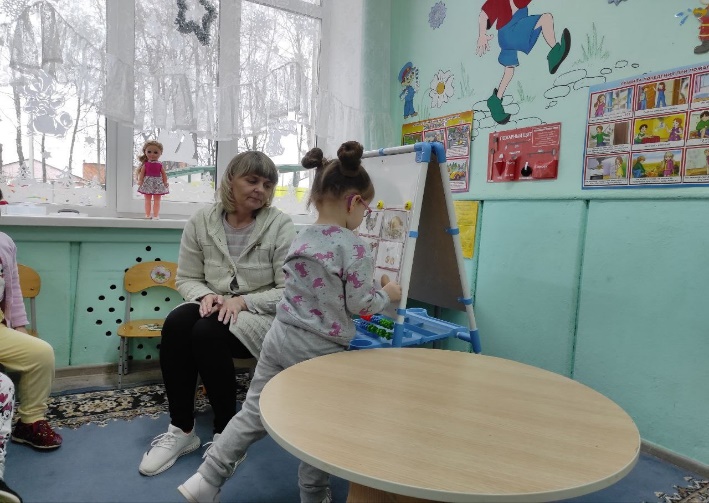 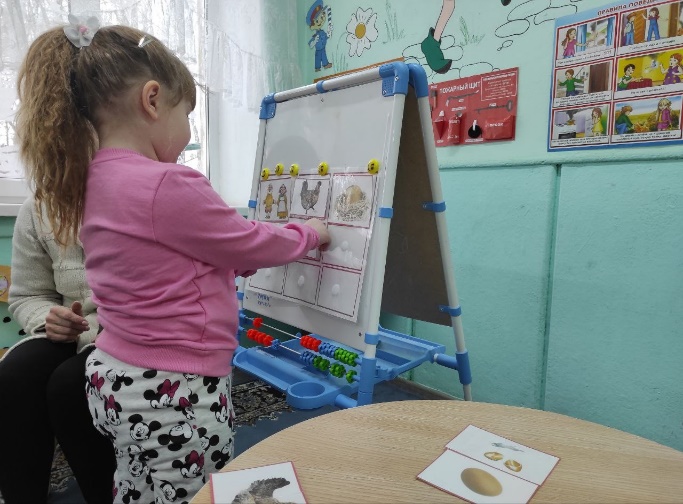 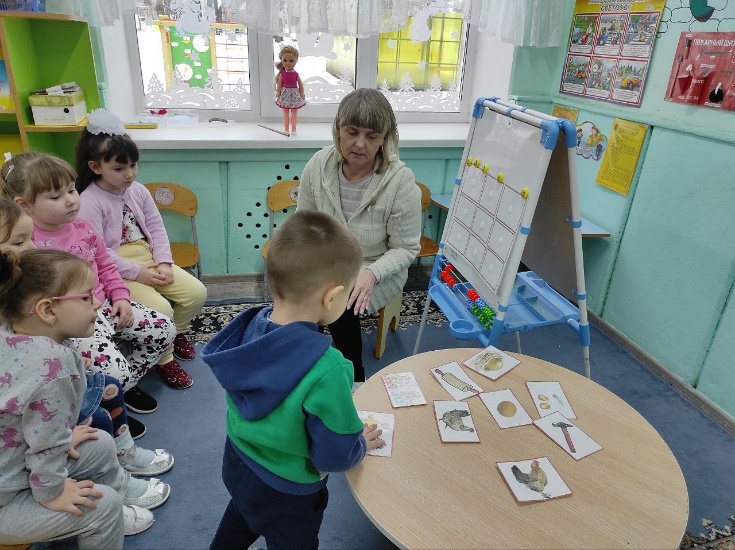 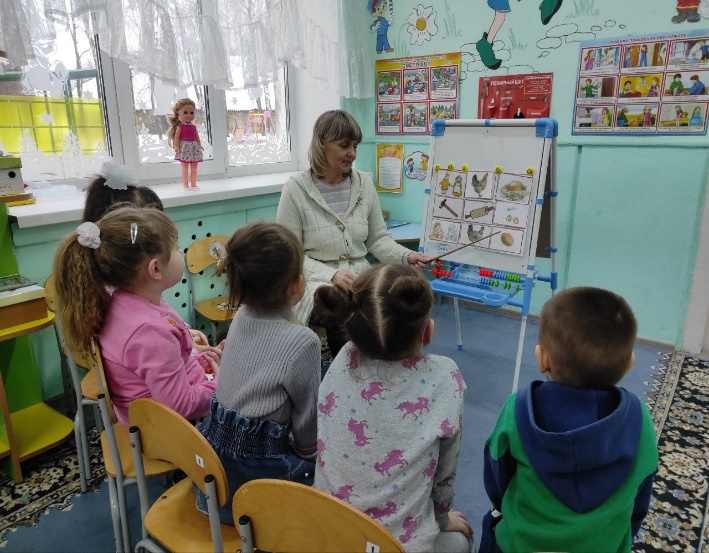 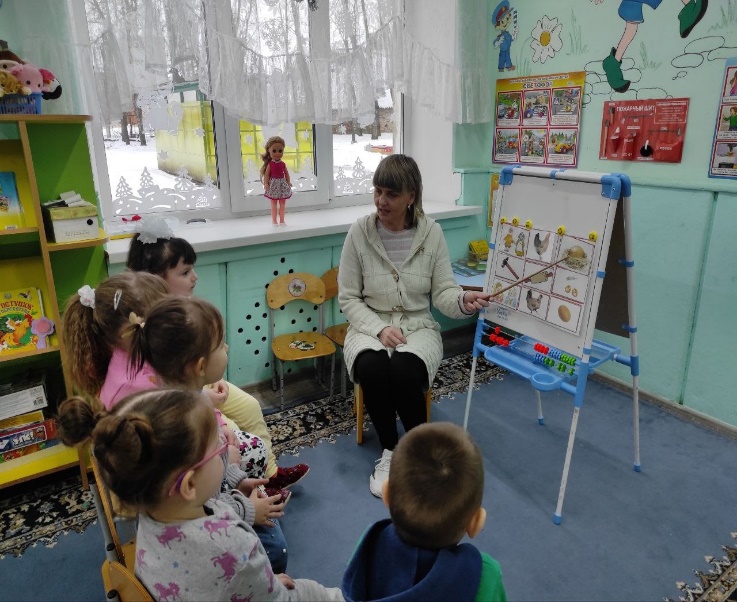 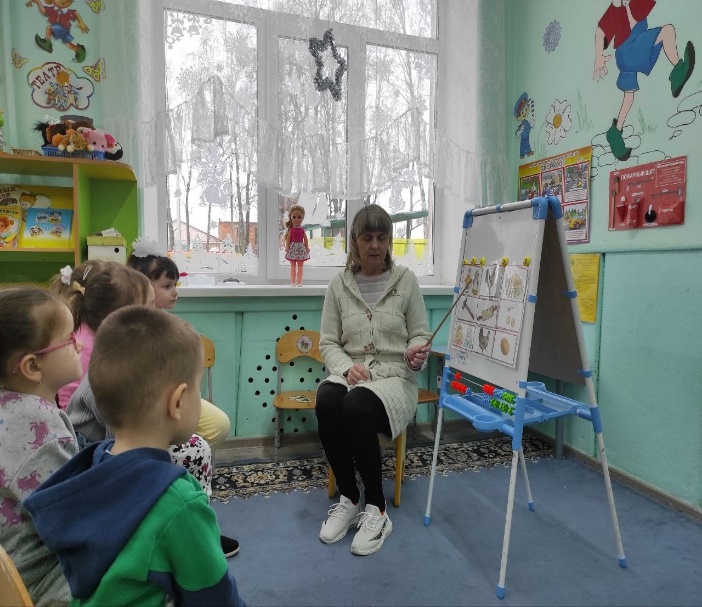 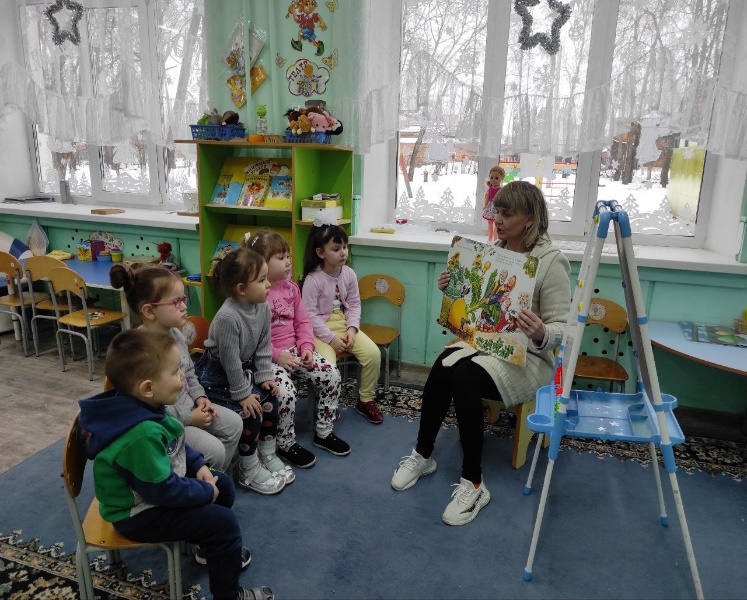 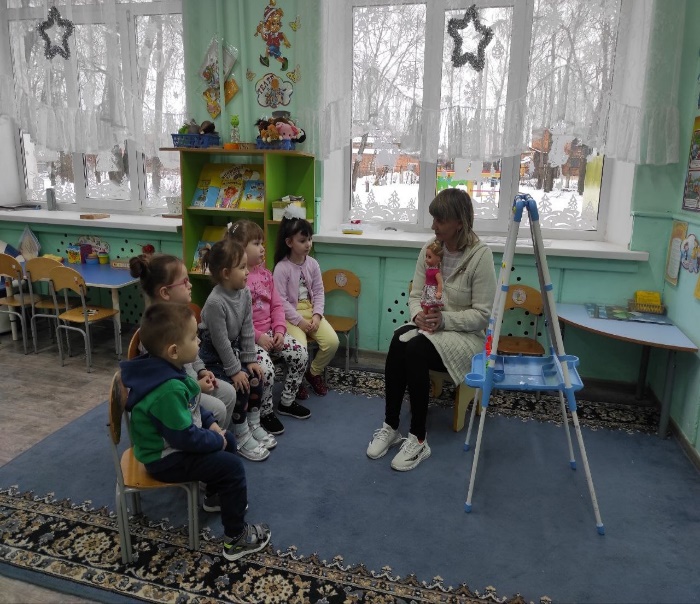 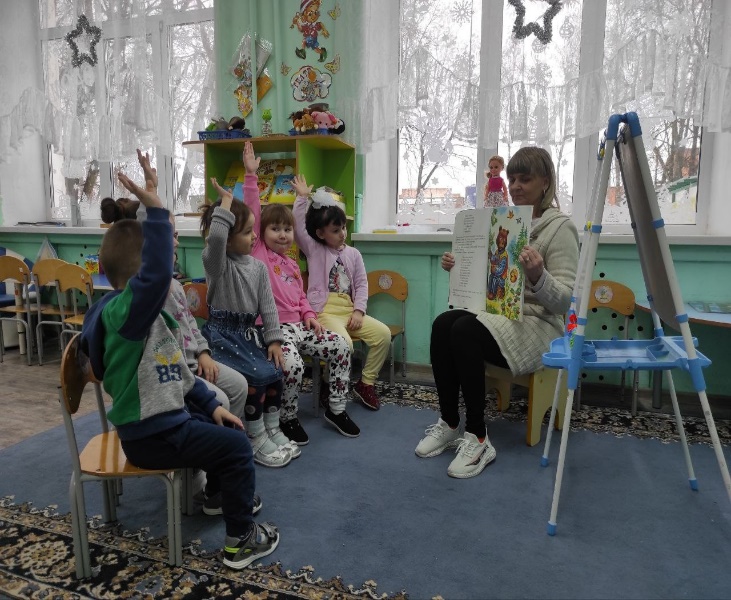 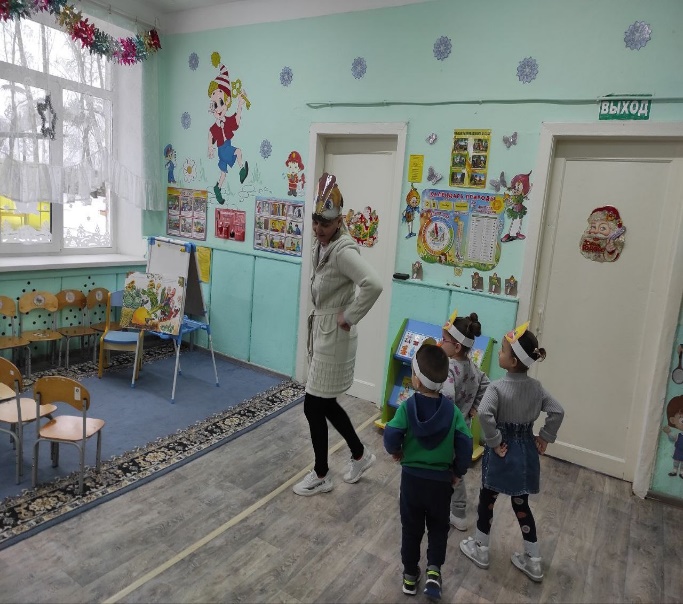 